This liaison statement answers TSAG-LS5.A new liaison statement has been received from SG20.This liaison statement follows and the original file can be downloaded from the ITU ftp server at http://handle.itu.int/11.1002/ls/sp17-sg20-oLS-00060.docx.This Liaison Statement answers TSAG-LS5.ITU-T Study Group 20 would like to thank TSAG for sending the Liaison Statement regarding WTSA-24 preparation with the progress report on the analysis of ITU-T study group restructuring.ITU-T SG20 take note of the method for implementing the action plan for the analysis of ITU-T study group restructuring. ITU-T SG20 also shared the information regarding interim virtual meetings of the TSAG RG-WPR to implement the action plan with ITU-T Study Group 20 experts. ITU-T Study Group 20 would like to inform TSAG that the next ITU-T Study Group 20 meeting is planned to take place in September 2023 where the group will continue preparation for WTSA-24.ITU-T Study Group 20 would like to be kept informed on any further progress in terms of proposals on Study Groups restructuring that are proposed to be submitted to WTSA-24.ITU-T Study Group 20 looks forward to further collaboration with TSAG.______________________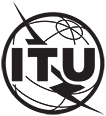 INTERNATIONAL TELECOMMUNICATION UNIONTELECOMMUNICATION STANDARDIZATION SECTORSTUDY PERIOD 2022-2024INTERNATIONAL TELECOMMUNICATION UNIONTELECOMMUNICATION STANDARDIZATION SECTORSTUDY PERIOD 2022-2024INTERNATIONAL TELECOMMUNICATION UNIONTELECOMMUNICATION STANDARDIZATION SECTORSTUDY PERIOD 2022-2024TSAG-TD238INTERNATIONAL TELECOMMUNICATION UNIONTELECOMMUNICATION STANDARDIZATION SECTORSTUDY PERIOD 2022-2024INTERNATIONAL TELECOMMUNICATION UNIONTELECOMMUNICATION STANDARDIZATION SECTORSTUDY PERIOD 2022-2024INTERNATIONAL TELECOMMUNICATION UNIONTELECOMMUNICATION STANDARDIZATION SECTORSTUDY PERIOD 2022-2024TSAGINTERNATIONAL TELECOMMUNICATION UNIONTELECOMMUNICATION STANDARDIZATION SECTORSTUDY PERIOD 2022-2024INTERNATIONAL TELECOMMUNICATION UNIONTELECOMMUNICATION STANDARDIZATION SECTORSTUDY PERIOD 2022-2024INTERNATIONAL TELECOMMUNICATION UNIONTELECOMMUNICATION STANDARDIZATION SECTORSTUDY PERIOD 2022-2024Original: EnglishQuestion(s):Question(s):N/AN/AGeneva, 30 May - 2 June 2023TD
(Ref.: SG20-LS60)TD
(Ref.: SG20-LS60)TD
(Ref.: SG20-LS60)TD
(Ref.: SG20-LS60)TD
(Ref.: SG20-LS60)Source:Source:ITU-T Study Group 20ITU-T Study Group 20ITU-T Study Group 20Title:Title:LS/r on a progress report on the analysis of ITU-T study group restructuring (reply to TSAG-LS5) [from ITU-T SG20]LS/r on a progress report on the analysis of ITU-T study group restructuring (reply to TSAG-LS5) [from ITU-T SG20]LS/r on a progress report on the analysis of ITU-T study group restructuring (reply to TSAG-LS5) [from ITU-T SG20]LIAISON STATEMENTLIAISON STATEMENTLIAISON STATEMENTLIAISON STATEMENTLIAISON STATEMENTFor action to:For action to:For action to:--For information to:For information to:For information to:TSAGTSAGApproval:Approval:Approval:ITU-T Study Group 20 meeting (Geneva, 10 February 2023)ITU-T Study Group 20 meeting (Geneva, 10 February 2023)Deadline:Deadline:Deadline:N/AN/AContact:Contact:Contact:Hyoung Jun Kim
SG20 ChairmanTel: 	+82 428606576
E-mail:	 khj@etri.re.kr INTERNATIONAL TELECOMMUNICATION UNIONTELECOMMUNICATION
STANDARDIZATION SECTORSTUDY PERIOD 2022-2024INTERNATIONAL TELECOMMUNICATION UNIONTELECOMMUNICATION
STANDARDIZATION SECTORSTUDY PERIOD 2022-2024INTERNATIONAL TELECOMMUNICATION UNIONTELECOMMUNICATION
STANDARDIZATION SECTORSTUDY PERIOD 2022-2024INTERNATIONAL TELECOMMUNICATION UNIONTELECOMMUNICATION
STANDARDIZATION SECTORSTUDY PERIOD 2022-2024INTERNATIONAL TELECOMMUNICATION UNIONTELECOMMUNICATION
STANDARDIZATION SECTORSTUDY PERIOD 2022-2024SG20-LS60INTERNATIONAL TELECOMMUNICATION UNIONTELECOMMUNICATION
STANDARDIZATION SECTORSTUDY PERIOD 2022-2024INTERNATIONAL TELECOMMUNICATION UNIONTELECOMMUNICATION
STANDARDIZATION SECTORSTUDY PERIOD 2022-2024INTERNATIONAL TELECOMMUNICATION UNIONTELECOMMUNICATION
STANDARDIZATION SECTORSTUDY PERIOD 2022-2024INTERNATIONAL TELECOMMUNICATION UNIONTELECOMMUNICATION
STANDARDIZATION SECTORSTUDY PERIOD 2022-2024INTERNATIONAL TELECOMMUNICATION UNIONTELECOMMUNICATION
STANDARDIZATION SECTORSTUDY PERIOD 2022-2024STUDY GROUP 20INTERNATIONAL TELECOMMUNICATION UNIONTELECOMMUNICATION
STANDARDIZATION SECTORSTUDY PERIOD 2022-2024INTERNATIONAL TELECOMMUNICATION UNIONTELECOMMUNICATION
STANDARDIZATION SECTORSTUDY PERIOD 2022-2024INTERNATIONAL TELECOMMUNICATION UNIONTELECOMMUNICATION
STANDARDIZATION SECTORSTUDY PERIOD 2022-2024INTERNATIONAL TELECOMMUNICATION UNIONTELECOMMUNICATION
STANDARDIZATION SECTORSTUDY PERIOD 2022-2024INTERNATIONAL TELECOMMUNICATION UNIONTELECOMMUNICATION
STANDARDIZATION SECTORSTUDY PERIOD 2022-2024Original: EnglishQuestion(s):Question(s):All/20All/20All/20All/20Geneva, 30 January – 10 February 2023Ref.: SG20-TD698-R1Ref.: SG20-TD698-R1Ref.: SG20-TD698-R1Ref.: SG20-TD698-R1Ref.: SG20-TD698-R1Ref.: SG20-TD698-R1Ref.: SG20-TD698-R1Source:Source:ITU-T Study Group 20ITU-T Study Group 20ITU-T Study Group 20ITU-T Study Group 20ITU-T Study Group 20Title:Title:LS/r on a progress report on the analysis of ITU-T study group restructuring (reply to TSAG-LS5) LS/r on a progress report on the analysis of ITU-T study group restructuring (reply to TSAG-LS5) LS/r on a progress report on the analysis of ITU-T study group restructuring (reply to TSAG-LS5) LS/r on a progress report on the analysis of ITU-T study group restructuring (reply to TSAG-LS5) LS/r on a progress report on the analysis of ITU-T study group restructuring (reply to TSAG-LS5) LIAISON STATEMENTLIAISON STATEMENTLIAISON STATEMENTLIAISON STATEMENTLIAISON STATEMENTLIAISON STATEMENTLIAISON STATEMENTFor action to:For action to:For action to:For action to:---For information to:For information to:For information to:For information to:TSAGTSAGTSAGApproval:Approval:Approval:Approval:ITU-T Study Group 20 meeting ()ITU-T Study Group 20 meeting ()ITU-T Study Group 20 meeting ()Deadline:Deadline:Deadline:Deadline:N/AN/AN/AContact:Contact:Contact:Hyoung Jun KimSG20 Chairman Hyoung Jun KimSG20 Chairman Tel: 	+82 428606576E-mail:	 khj@etri.re.krTel: 	+82 428606576E-mail:	 khj@etri.re.krAbstract: